ขั้นตอนการทำรายงานตรวจนับสินค้าเพื่อส่งงานพัสดุ  ปี 2559เปิดโปรแกรม Inventory (สินค้าคงคลัง)เมนู รายงาน >สินค้าเพื่อการตรวจนับ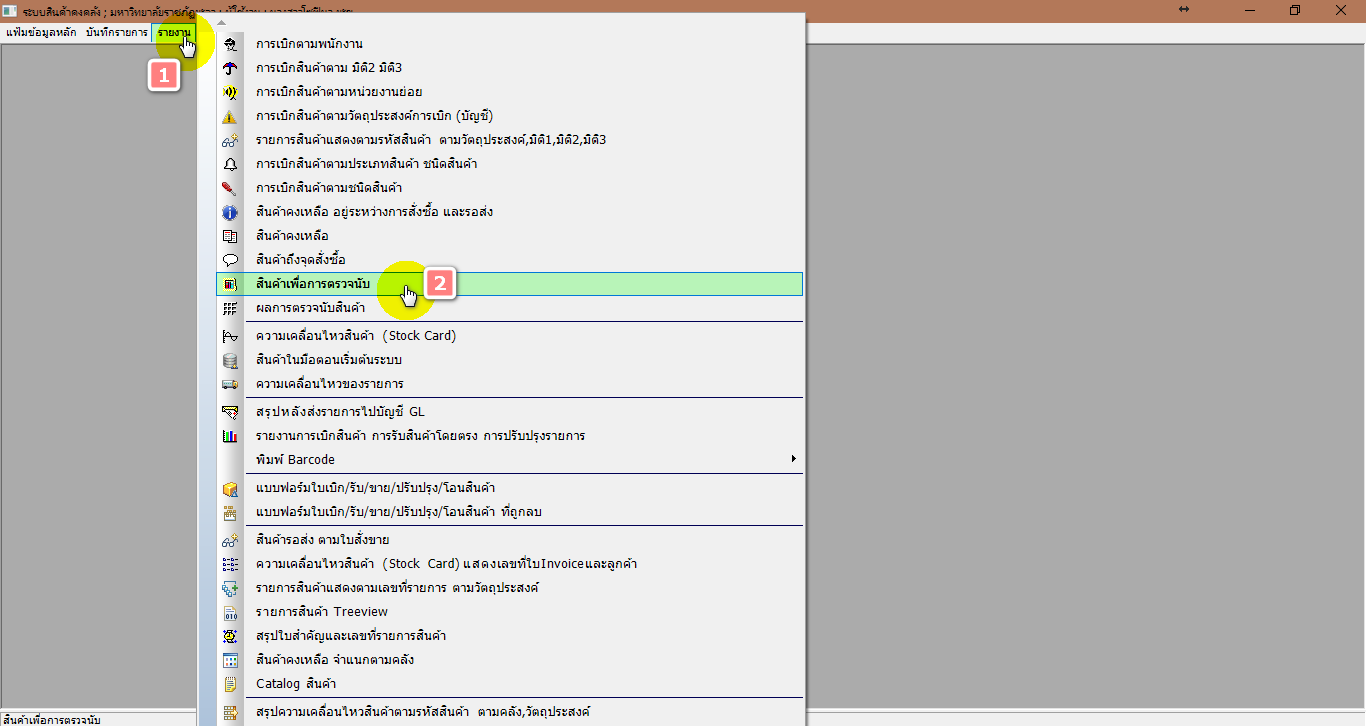 เลือกคลังสินค้า  และประเภทสินค้า  แล้วกดปุ่มพิมพ์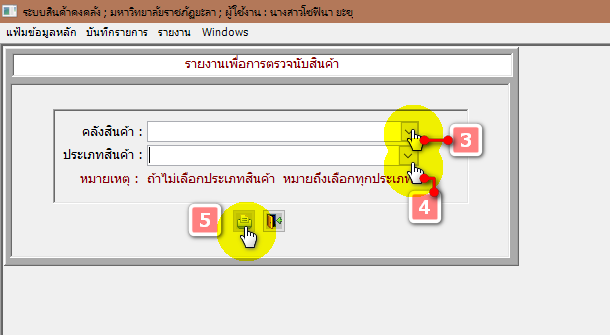 จะแสดงหน้ารายการสินค้าเพื่อการตรวจนับ กดพิมพ์ใบตรวจนับสินค้าแล้วทำการนับสินค้าจริง โดยการบันทึกด้วยมือ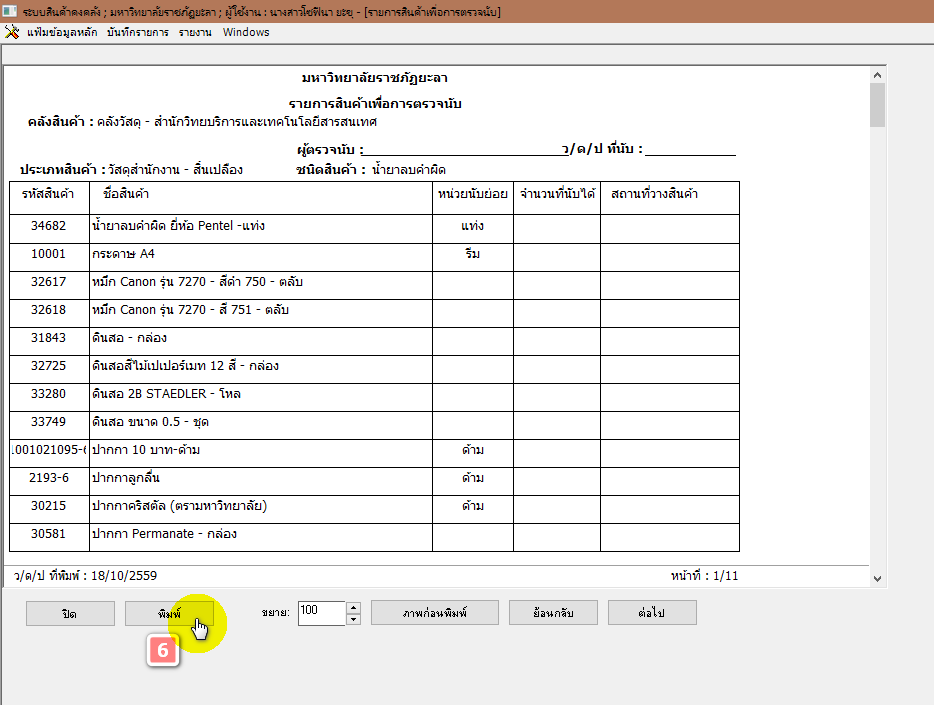 เมนู บันทึกรายการ >ตรวจนับสินค้าเลือกคลังสินค้ากรอก ว/ด/ป ตรวจนับ : 30/09/2559(สิ้นปีงบประมาณของปีงบประมาณก่อนหน้า)กรอกเลขที่เอกสารอ้างอิง (กำหนดให้ตามสะดวกในการอ้างอิง)กดปุ่มดึงข้อมูลกรอกข้อมูลการตรวจนับ  ในช่องจำนวนที่นับได้จริง (ที่ได้จากการบันทึกด้วยมือขั้นตอนก่อนหน้า)  และกดปุ่มบันทึก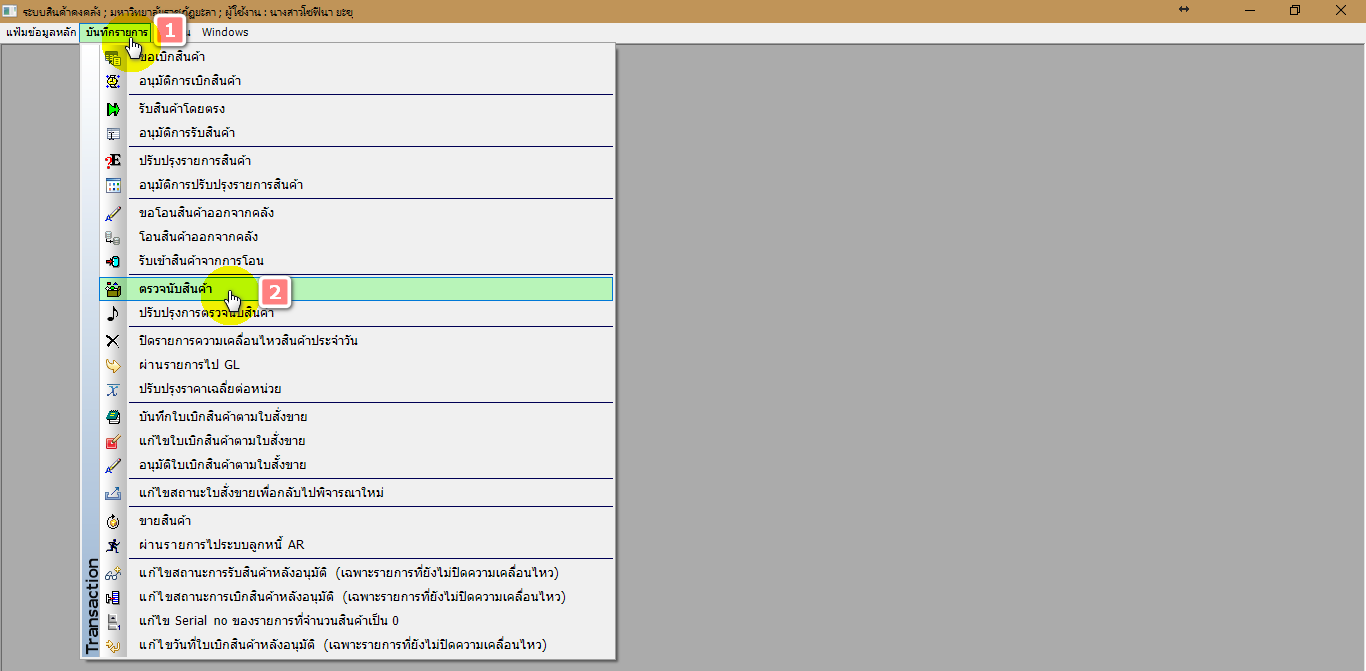 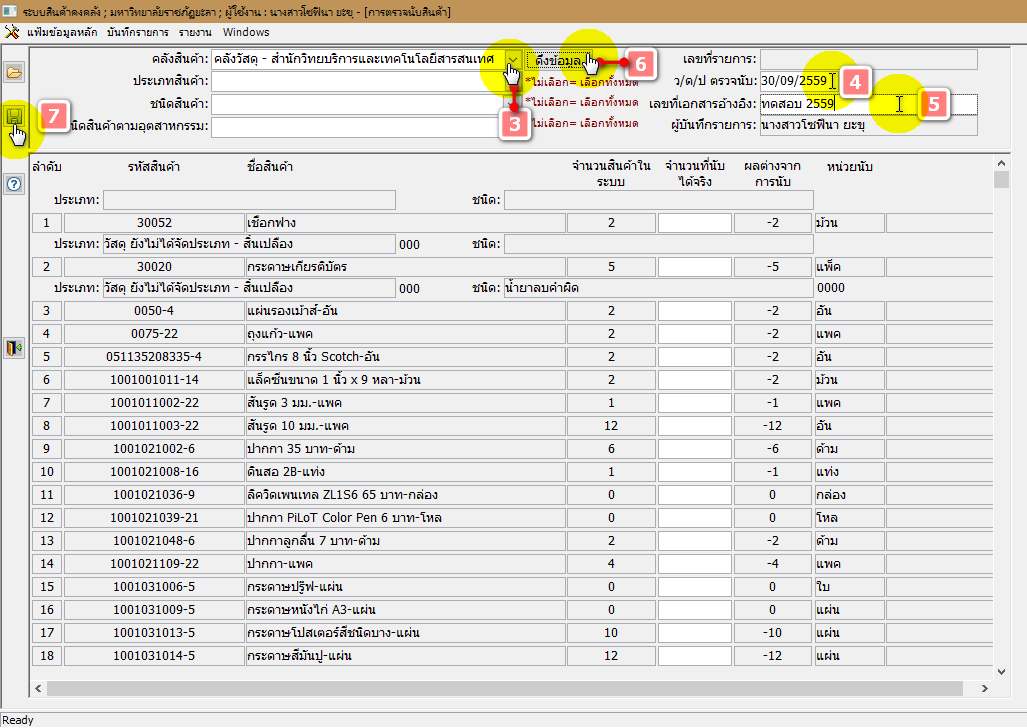 *** กรณีแก้ไขการเบิกจ่ายวัสดุคงทน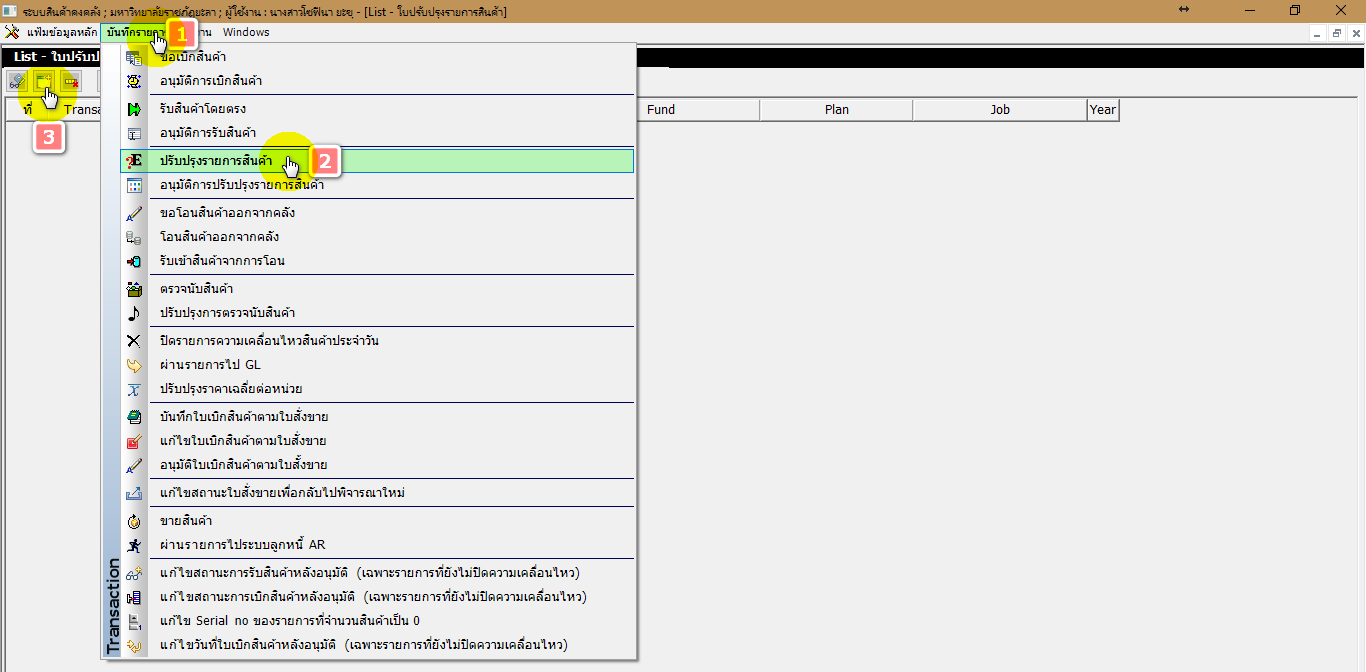 เมนู บันทึกรายการ >ปรับปรุงรายการสินค้าสร้างใบปรับปรุงรายการสินค้าเลือกคลังสินค้า, กำหนด ว/ด/ป: 30/09/2559(สิ้นปีงบประมาณของปีงบประมาณก่อนหน้า)เลือกชนิดของรายการ (ปรับปรุงเพิ่ม/ปรับปรุงลด)เลือกวัตถุประสงค์เลือกมิติ 1, มิติ 2, มิติ 3เพิ่มรายการสินค้า  และกดบันทึก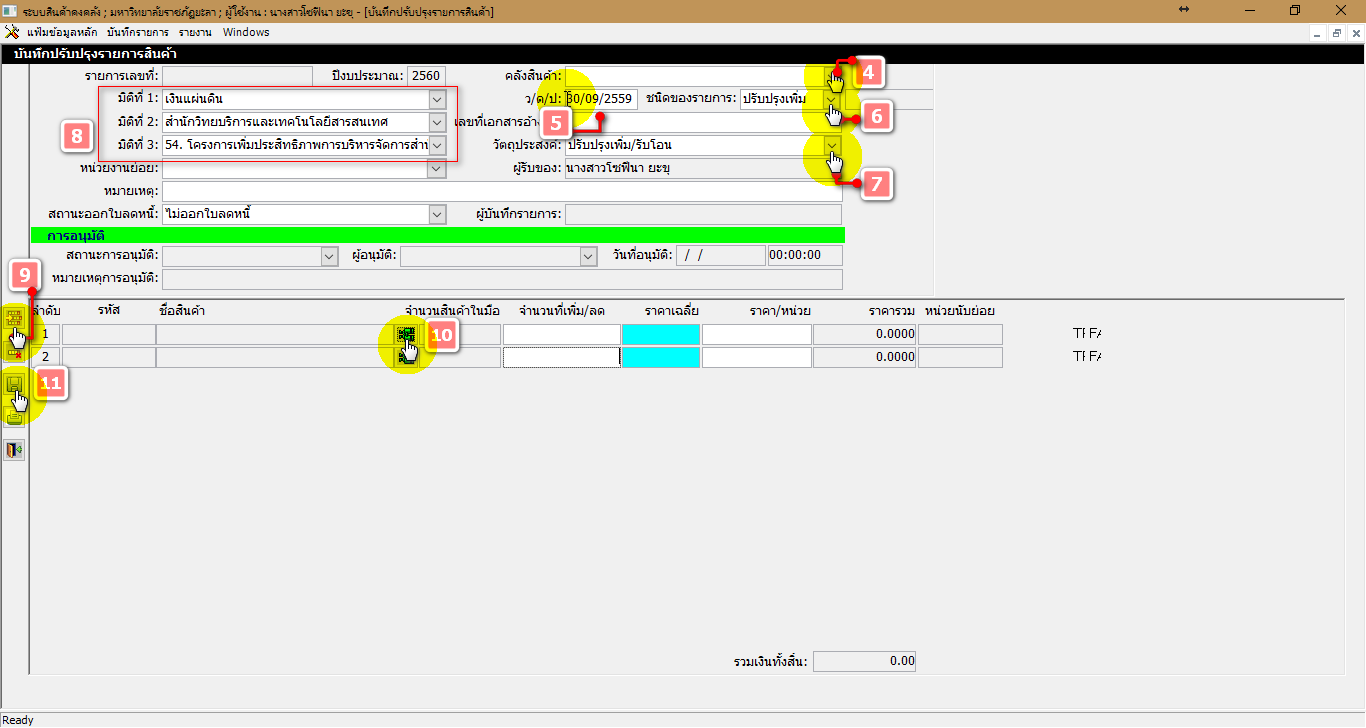 เมนู รายงาน >ผลการตรวจนับสินค้าเลือกคลังสินค้า, เลขที่ตรวจนับ (ต้องสอดคล้องกัน)สั่งพิมพ์รายงาน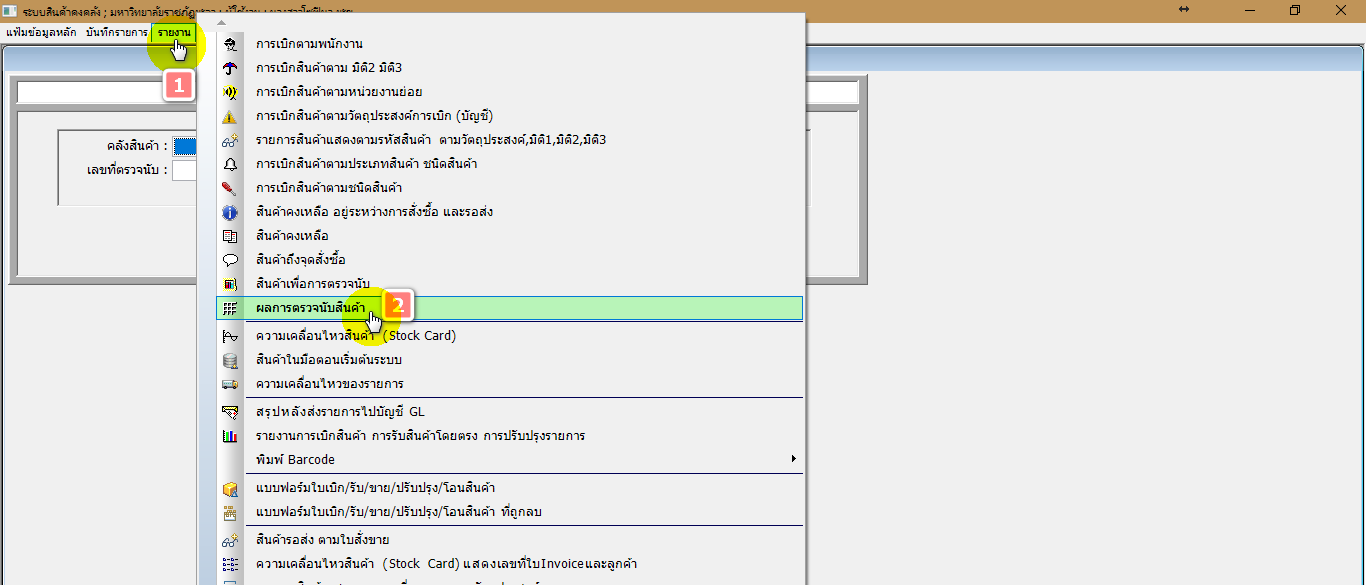 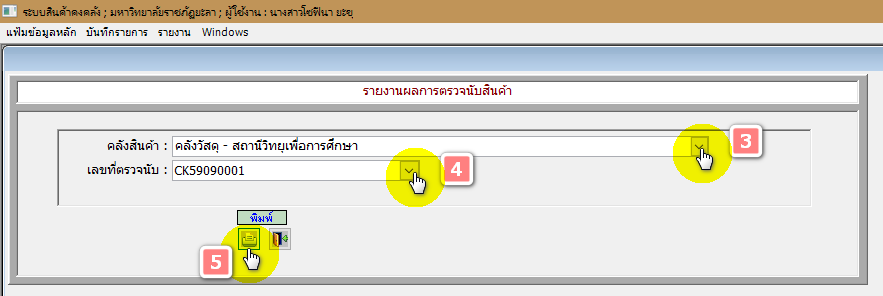 เมนู รายงาน >สินค้าคงเหลือเลือกคลังสินค้า, กำหนดวันที่: 30/09/2559(สิ้นปีงบประมาณของปีงบประมาณก่อนหน้า)สั่งพิมพ์รายงาน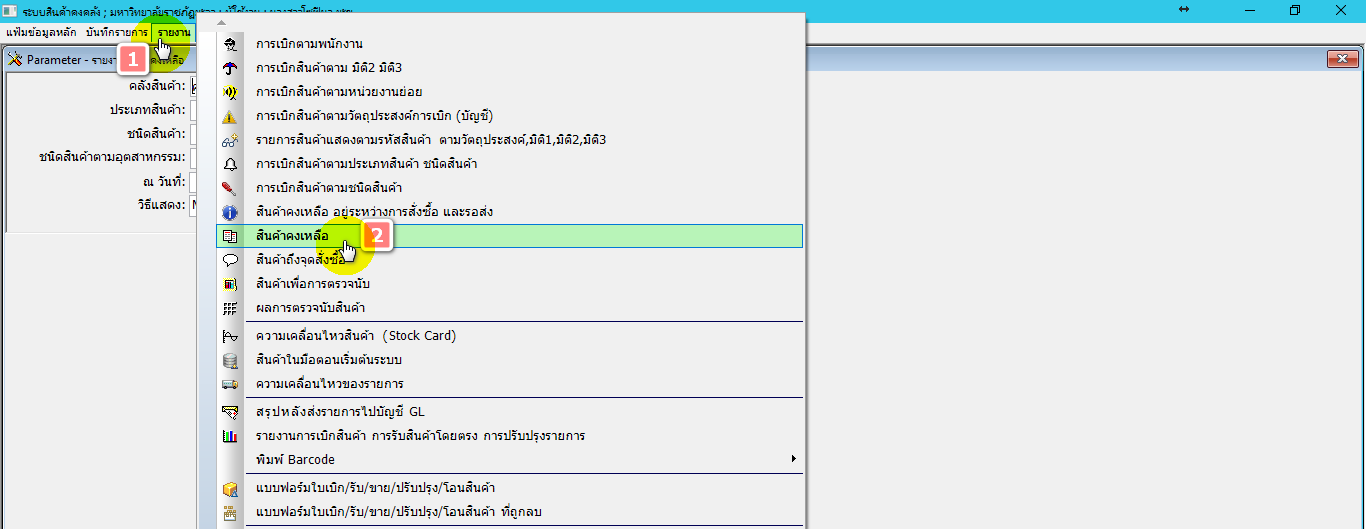 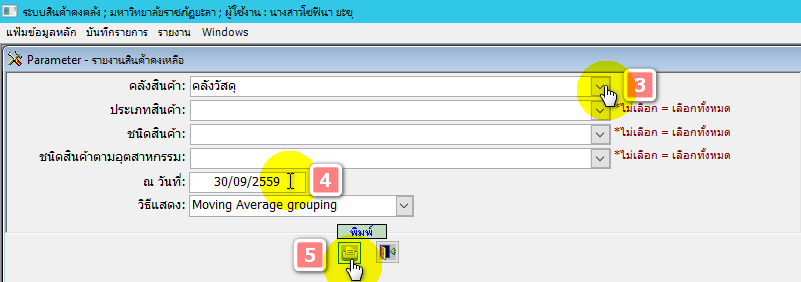 ส่งรายงานทั้งหมดที่งานพัสดุ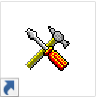 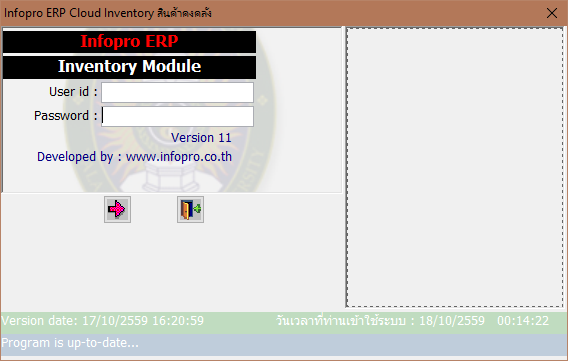 